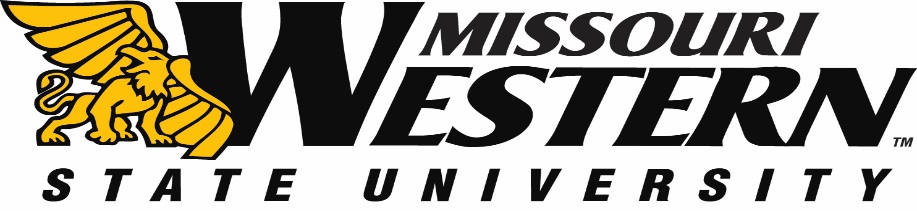 BID SPECIFICATION SHEET FOR FB23-061CARPET INSTALLATION FOOTBALL LOCKER ROOM AND HALLWAYSCOPERemove existing carpet and vinyl base in all areas.  Provide and install modular carpet and vinyl base per scope below.  #1 FOOTBALL LOCKER ROOM GRIFFON INDOOR SPORTS COMPLEX Remove existing carpet, including vinyl base in the Football Locker Room. Use care as to not damage walls when removing base. Any damage repair will be responsibility of the flooring contractor. Clean floor of all dirt, debris, and adhesives per manufacturer’s specifications to provide a clean dry surface for new carpet.Apply Pressure Sensitive Adhesive per manufacturer’s specifications for new carpet tile. Install Modular 24”x24” carpet tile with the following minimum specifications.Constructed of textile compositeTotal weight 4.5oz – 5.5oz per square foot  Minimum total thickness .205 inchesCarbon neutral footprint (preferred)Static test less then 3kv (AATCC-134)ADA CompliantInstall new 4” vinyl cove base. (color choice of owner). Install transition strips where needed. #2 HALLWAY Remove existing carpet.  Remove all vinyl base.Clean floor of all dirt, debris, and adhesives per manufacturer’s specifications to provide a clean dry surface for new carpet.Apply Pressure Sensitive adhesive to cover installation area. Install Modular 24”x24” carpet squares with the following minimum specifications.Constructed of textile compositeTotal weight 4.5oz – 5.5oz per square foot  Minimum total thickness .205 inchesCarbon neutral footprint (preferred)Static test less then 3kv (AATCC-134)ADA CompliantInstall new 4” vinyl base. Color choice of owner. Special Notes All work in Football Locker Room Griffon Indoor Sports Complex and hallway to be completed by a mutually agreed upon date. Clean up and haul away all debris.All work will need to be coordinated with Physical Plant. Project inspected by MWSU Physical Plant upon completion.MANDATORY PRE-BID MEETINGThere will a mandatory pre-bid meeting in the Griffon Indoor Sports Complex main lobby inside the main entrance on January 26, 2023 at 10:00am.  Tours of all areas and questions will be answered at this meeting.  BID INFORMATIONSealed bids must be submitted no later than February 3, 2023 2:00 p.m. Central Time to:Missouri Western State UniversityPurchasing, Popplewell Hall 2214525 Downs DriveSt. Joseph, MO  64507Electronic or faxed bids will not be accepted. MWSU reserves the right to accept or reject any or all bids. Responses must be signed and sealed in mailing envelopes with the Vendor’s name and address clearly written on the outside.  The Formal Bid Number (FB23-061) shall also be clearly marked on the outside of the envelope or package.  Bids may not be accepted if the FB number is not on the outside of the envelope.MWSU reserves the right to award to the bidder whose bid complies with all mandatory specifications and requirements and is the lowest and best bid for supplies.All questions should be directed to Purchasing Manager, Kelly Sloan, (816) 271-4465, purchase@missouriwestern.eduInclude with your bid:Current signed and dated W-9Pricing sheet on page 4Include any addendum(s) with your initialsCompleted page 6, Work Authorization Affidavit Completed MOU signature pages (the last three pages of E-Verify)Bid may be awarded as a whole project and/or as separate projects.The following will be required upon award.A Certificate of Liability Insurance will also be required with MWSU listed as an additional insured will be required after bid has been awarded.Adherence to Missouri Revised Statute Chapter 292.675 requiring all on-site employees to complete the ten-hour safety training program.PRICING SHEET FOR FB23-061CARPET INSTALLATION FOOTBALL LOCKER ROOM & HALLWAY Base bid #1: Football Locker Room 							$________________Base bid #2: Hallway in GISC 								$________________Company Name: _________________________________________________Printed Name: __________________________________________________Authorized Vendor Signature: 									Phone Number: ________________________________________________                PROJECT INFORMATIONTO:			ALL BIDDERS FROM:           		MISSOURI WESTERN STATE UNIVERSITYDATE:  		January 2014RE:			ADDITIONAL BID SUBMISSION REQUIREMENTSPlease review Missouri statute, 285.530 RSMo, regarding employment of unauthorized aliens. Pursuant to RSMo 285.530 (1), No business entity or employer shall knowingly employ, hire for employment, or continue to employ an unauthorized alien to perform work within the State of Missouri, and (2), the bidder must affirm its enrollment and participation in a federal work authorization program with respect to the employees proposed to work in connection with the services requested herein by:Submitting a completed, notarized copy of AFFIDAVIT OF WORK AUTHORIZATION (attached) and,Providing documentation affirming the bidder’s enrollment and participation in a federal work authorization program (see below) with respect to the employees proposed to work in connection with the services requested herein.A copy of RSMo 285.530 can be viewed in its entirety at:http://www.moga.mo.gov/statutes/C200-299/2850000530.HTME-Verify is an example of a federal work authorization program.  Acceptable enrollment and participation documentation consists of completed copy of the E-Verify Memorandum of Understanding (MOU).  For vendors that are not already enrolled and participating in a federal work authorization program, E-Verify is available at:http://www.dhs.gov/files/programs/gc_1185221678150.shtmThe successful bidder will be required to submit a notarized Affidavit of Work Authorization and the completed MOU signature pages (the last three pages) with their bid.  A bid that does not include these items may be deemed non-responsive.WORK AUTHORIZATION AFFIDAVITPURSUANT TO R.S.Mo. §285.530(For all bids in excess of $5,000.00)Effective 1/1/09State of Missouri		)				)ssCounty of Buchanan		)Comes now ________________________________ (Name of Business Entity Authorized Representative) as _____________________ (Position/Title) first being duly sworn on my oath, affirm __________________________ (Business Entity Name) is enrolled and will continue to participate in the E-Verify federal work authorization program with respect to employees hired after enrollment in the program who are proposed to work in connection with the services related to contract(s) with the State of Missouri for the duration of the contract(s), if awarded in accordance with subsection 2 of section 285.530, RSMo.  I also affirm that ____________________________ (Business Entity Name) does not and will not knowingly employ a person who is an unauthorized alien in connection with the contracted services provided under the contract(s) for the duration of the contract(s), if awarded.In Affirmation thereof, the facts stated above are true and correct.  (The undersigned understands that false statements made in this filing are subject to the penalties provided under section 575.040, RSMo.)Subscribed and sworn to before me this _____________ of ___________________.  I am 						(DAY)		(MONTH, YEAR)commissioned as a notary public within the County of _____________________, State of  							(NAME OF COUNTY)_______________________, and my commission expires on _________________.	(NAME OF STATE)						(DATE)Authorized Representative’s SignaturePrinted NameTitleDateE-Mail AddressE-Verify Company ID NumberSignature of NotaryDate